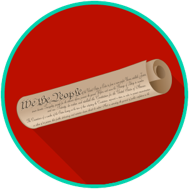 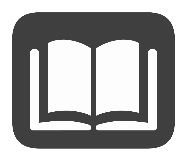 This material is adapted from resources developed by the Center for Civic Education.To keep the government from abusing its powers, the U.S. Constitution uses a separation of powers system that includes checks and balances as part of that system. The power to make, enforce, and interpret laws is separated into three different branches of government. The government is limited even more by checks and balances. This means that each branch can “check” (limit) the powers of the other two branches.Source:Quigley, C., & Rodriguez, K. We the People: The Citizen and the Constitution. Calabasas, CA: Center for Civic Education, 2007. Print.